Thổi bong bóng xà phòng – Trò chơi vận động ngoài trời cho trẻ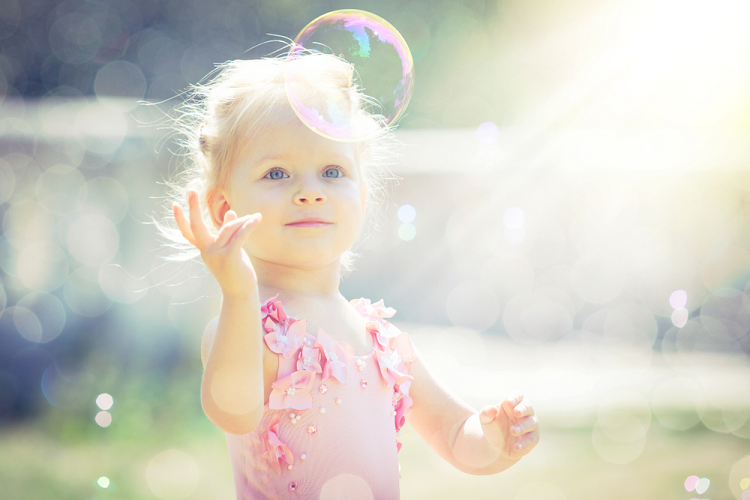 Đây là một trò chơi vận động ngoài trời cho bé khá lành mạnh. Bé vừa có thể vui vẻ nghịch bong bóng xà phòng bay ra từ vòng lắc, vừa rèn luyện kỹ năng vận động.Chuẩn bịĐồ chơi tạo bong bóng xà phòngVòng lắcCách chơi:Để bé giữ cái vòng và đứng cách bạn khoảng 1m. Bạn đứng đối diện với bé và thổi bong bóngBé sẽ đi nhanh đến để đón càng nhiều bong bóng càng tốtNgười thứ ba sẽ đếm số bong bóng mà bé đón được.Kỹ năng phát triển: kết hợp nhiều cơ trên cơ thể, kết hợp vận động và nhìn.